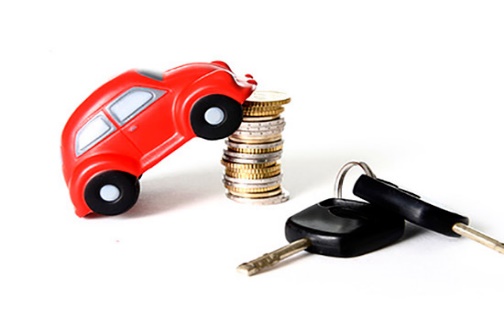 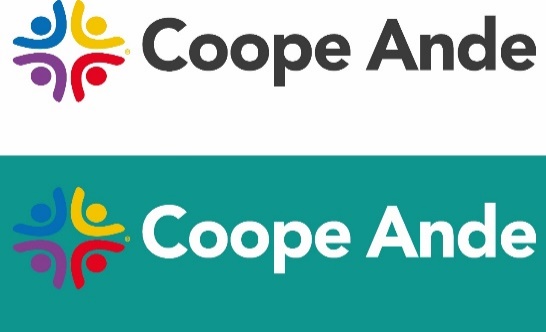 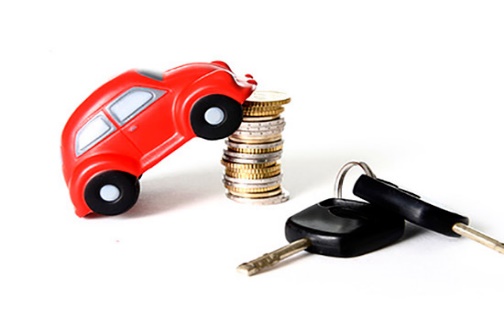 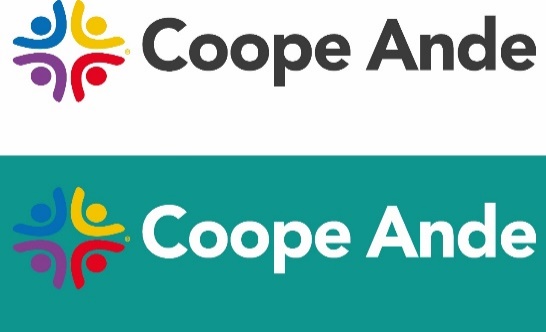 La compra de un vehículo requiere de un análisis importante que permita asegurar que se está tomando la mejor decisión.  La misma implica una inversión importante a nivel monetario y por eso, lo mejor es estar seguros que se está haciendo la compra correcta. Es por eso, que se presentan a continuación, algunos instrumentos que le permitirán realizar un análisis de la inversión económica, así como de gastos periódicos y otros aspectos que pueden permear en su decisión final.Desde esta perspectiva, complete la información solicitada. En caso de que no aplique a su situación específica, sólo deje el espacio en blanco.Los cuadros 1 y 2, presentan los gastos que debería ejecutar tanto en el primer desembolso, así como gastos periódicos a nivel anual y mensual de las opciones de vehículos que dispone. Esto, le permitirá reconocer gastos fijos que deberá incluir en su presupuesto en caso de que no tenga vehículo o bien modificar si lo desea cambiar. Por otra parte, el cuadro 3, incluye un comparativo de aspectos que no se basan específicamente en el tema económico, sin embargo, si son de su interés pueden permear en la decisión a tomar. Por lo cual, se le recomienda llenar los aspectos que le interesan para que le sea posible la comparación y, por ende, la toma final de la decisión.**Esta herramienta es propiedad de Coope Ande N°1, se pone a disposición para facilitar la administración financiera de sus asociados y asociadas. Está prohibida su reproducción para fines comerciales u otros usos que no sean los expuestos en éste apartado. Ningún miembro de Coope Ande será responsable de los errores u omisiones que se generen a raíz de éstas herramientas financieras, queda a discreción del usuario las decisiones que se tomen a partir de las mismas. Las recomendaciones antes hechas son generales y deben ser analizadas por el usuario según su situación financiera. **Cuadro 1Cuadro 2Cuadro 3(Escriba la información que se le solicita, a partir de la fila de bolsas de aire, su respuesta debe ser SÍ en caso de ser positivo, No en caso de ser negativo y NA en caso de que no aplique o sea un aspecto que no le interese)Primer desembolsoPrimer desembolsoPrimer desembolsoPrimer desembolsoPrimer desembolsoPrimer desembolsoPrimer desembolsoPrimer desembolsoPrimer desembolsoPrimer desembolsoPrimer desembolsoCosto del vehículoPrima (en caso de préstamo)Mensualidad (en caso de préstamo)Período duración del crédito (en meses)Tasa de interésGastos legales y de traslado Monto por Inscripción del Vehículo (si no está inscrito)Pago de marchamo y RITEVE (si no lo tiene)Otros gastosMonto total de prima, mensualidad, gastos legales, inscripción del vehículo, marchamo y RTV(realice la suma respectiva)Opción 1₡Opción 2₡Opción 3₡Gastos mensualesGastos mensualesGastos mensualesGastos mensualesGastos mensualesGastos mensualesGastos mensualesGastos mensualesGastos anualesGastos anualesGastos anualesGastos anualesGasolina Parqueo / alquiler cocheraAseo / lavadoSegurosPeajesMantenimiento y reparacionesOtrosTotal mensualRiteveMarchamoOtrosTotal AnualOpción 1₡₡Opción 2₡₡Opción 3₡₡Comparativo de opciones de vehículos según aspectos de comodidad, seguridad y preferenciasComparativo de opciones de vehículos según aspectos de comodidad, seguridad y preferenciasComparativo de opciones de vehículos según aspectos de comodidad, seguridad y preferenciasComparativo de opciones de vehículos según aspectos de comodidad, seguridad y preferenciasOpción 1Opción 2Opción 3Condición (nuevo o usado)Transmisión (Automático, manual u otro)CilindrajeCombustible (Diésel, gasolina, gas LP, hidrógeno, eléctrico o híbrido)Tipo (Sedan, Station Wagon, Hatchback, Pickup, Microbús, Minivan, Todo terreno)Número de puertasBolsas de aireAire acondicionadoEntrada USBEquipo de sonido con bluetooth Espejos exteriores eléctricosCierre centralCámara de retrocesoAlarmaHalógenosFrenos ABSSensor de cercaníaCanastaA partir de los análisis anteriores, valore:A partir de los análisis anteriores, valore:A partir de los análisis anteriores, valore:A partir de los análisis anteriores, valore:A partir de los análisis anteriores, valore:¿Cuál opción es más accesible a nivel económico?¿Cuál opción es más accesible a nivel económico?¿Cuál opción es más accesible a nivel económico?Opción: Opción: ¿Cuál opción es más accesible a nivel económico?¿Cuál opción es más accesible a nivel económico?¿Cuál opción es más accesible a nivel económico?Opción: Opción: ¿Cuál opción cuenta con más respuestas positivas a nivel de comodidad, beneficios, preferencias y otros?¿Cuál opción cuenta con más respuestas positivas a nivel de comodidad, beneficios, preferencias y otros?¿Cuál opción cuenta con más respuestas positivas a nivel de comodidad, beneficios, preferencias y otros?¿Cuál opción cuenta con más respuestas positivas a nivel de comodidad, beneficios, preferencias y otros?¿Cuál opción cuenta con más respuestas positivas a nivel de comodidad, beneficios, preferencias y otros?¿Cuál opción cuenta con más respuestas positivas a nivel de comodidad, beneficios, preferencias y otros?Opción: Opción: ¿Cuál opción cuenta con más respuestas positivas a nivel de comodidad, beneficios, preferencias y otros?¿Cuál opción cuenta con más respuestas positivas a nivel de comodidad, beneficios, preferencias y otros?¿Cuál opción cuenta con más respuestas positivas a nivel de comodidad, beneficios, preferencias y otros?Opción: Opción: En ambas categorías, ¿es la misma opción? En ambas categorías, ¿es la misma opción? En ambas categorías, ¿es la misma opción? Si es así, esa puede ser la opción mejor recomendadaSi es así, esa puede ser la opción mejor recomendadaEn ambas categorías, ¿es la misma opción? En ambas categorías, ¿es la misma opción? En ambas categorías, ¿es la misma opción? Si es así, esa puede ser la opción mejor recomendadaSi es así, esa puede ser la opción mejor recomendadaSi en las categorías, económica y no económica sus opciones fueron diferentes, es importante que reconozca qué es más importante para usted, el precio o la comodidad.También, puede valorar cuáles aspectos no económicos está dispuesto a ceder y aquellos que no son negociables porque para usted son una necesidad real. Si en las categorías, económica y no económica sus opciones fueron diferentes, es importante que reconozca qué es más importante para usted, el precio o la comodidad.También, puede valorar cuáles aspectos no económicos está dispuesto a ceder y aquellos que no son negociables porque para usted son una necesidad real. Si en las categorías, económica y no económica sus opciones fueron diferentes, es importante que reconozca qué es más importante para usted, el precio o la comodidad.También, puede valorar cuáles aspectos no económicos está dispuesto a ceder y aquellos que no son negociables porque para usted son una necesidad real. Si en las categorías, económica y no económica sus opciones fueron diferentes, es importante que reconozca qué es más importante para usted, el precio o la comodidad.También, puede valorar cuáles aspectos no económicos está dispuesto a ceder y aquellos que no son negociables porque para usted son una necesidad real. Si en las categorías, económica y no económica sus opciones fueron diferentes, es importante que reconozca qué es más importante para usted, el precio o la comodidad.También, puede valorar cuáles aspectos no económicos está dispuesto a ceder y aquellos que no son negociables porque para usted son una necesidad real. Información importante:Información importante:Información importante:Información importante:1. Puede consultar el precio de Hacienda e importación de vehículos en: https://www.hacienda.go.cr/autohacienda/autovalor.aspx1. Puede consultar el precio de Hacienda e importación de vehículos en: https://www.hacienda.go.cr/autohacienda/autovalor.aspx1. Puede consultar el precio de Hacienda e importación de vehículos en: https://www.hacienda.go.cr/autohacienda/autovalor.aspx1. Puede consultar el precio de Hacienda e importación de vehículos en: https://www.hacienda.go.cr/autohacienda/autovalor.aspx2. Para conocer el valor fiscal, características y monto del impuesto de la propiedad de un vehículo específico (con número de placa), puede consultar a: https://autogestion.hacienda.go.cr/AutoGestion/Autogestion.aspx2. Para conocer el valor fiscal, características y monto del impuesto de la propiedad de un vehículo específico (con número de placa), puede consultar a: https://autogestion.hacienda.go.cr/AutoGestion/Autogestion.aspx2. Para conocer el valor fiscal, características y monto del impuesto de la propiedad de un vehículo específico (con número de placa), puede consultar a: https://autogestion.hacienda.go.cr/AutoGestion/Autogestion.aspx2. Para conocer el valor fiscal, características y monto del impuesto de la propiedad de un vehículo específico (con número de placa), puede consultar a: https://autogestion.hacienda.go.cr/AutoGestion/Autogestion.aspx2. Para conocer el valor fiscal, características y monto del impuesto de la propiedad de un vehículo específico (con número de placa), puede consultar a: https://autogestion.hacienda.go.cr/AutoGestion/Autogestion.aspx2. Para conocer el valor fiscal, características y monto del impuesto de la propiedad de un vehículo específico (con número de placa), puede consultar a: https://autogestion.hacienda.go.cr/AutoGestion/Autogestion.aspx2. Para conocer el valor fiscal, características y monto del impuesto de la propiedad de un vehículo específico (con número de placa), puede consultar a: https://autogestion.hacienda.go.cr/AutoGestion/Autogestion.aspx2. Para conocer el valor fiscal, características y monto del impuesto de la propiedad de un vehículo específico (con número de placa), puede consultar a: https://autogestion.hacienda.go.cr/AutoGestion/Autogestion.aspx3. Puede consultar el precio de la gasolina del día en: https://www.recope.go.cr/3. Puede consultar el precio de la gasolina del día en: https://www.recope.go.cr/3. Puede consultar el precio de la gasolina del día en: https://www.recope.go.cr/3. Puede consultar el precio de la gasolina del día en: https://www.recope.go.cr/3. Puede consultar el precio de la gasolina del día en: https://www.recope.go.cr/4. Para calcular el gasto de gasolina por vehículo, se le recomienda la búsqueda de información sobre el mismo. También puede aprovechar aplicaciones y páginas como la siguiente: http://www.ecovehiculos.gob.mx/buscamarcamodelo.php 4. Para calcular el gasto de gasolina por vehículo, se le recomienda la búsqueda de información sobre el mismo. También puede aprovechar aplicaciones y páginas como la siguiente: http://www.ecovehiculos.gob.mx/buscamarcamodelo.php 4. Para calcular el gasto de gasolina por vehículo, se le recomienda la búsqueda de información sobre el mismo. También puede aprovechar aplicaciones y páginas como la siguiente: http://www.ecovehiculos.gob.mx/buscamarcamodelo.php 4. Para calcular el gasto de gasolina por vehículo, se le recomienda la búsqueda de información sobre el mismo. También puede aprovechar aplicaciones y páginas como la siguiente: http://www.ecovehiculos.gob.mx/buscamarcamodelo.php 4. Para calcular el gasto de gasolina por vehículo, se le recomienda la búsqueda de información sobre el mismo. También puede aprovechar aplicaciones y páginas como la siguiente: http://www.ecovehiculos.gob.mx/buscamarcamodelo.php 4. Para calcular el gasto de gasolina por vehículo, se le recomienda la búsqueda de información sobre el mismo. También puede aprovechar aplicaciones y páginas como la siguiente: http://www.ecovehiculos.gob.mx/buscamarcamodelo.php 4. Para calcular el gasto de gasolina por vehículo, se le recomienda la búsqueda de información sobre el mismo. También puede aprovechar aplicaciones y páginas como la siguiente: http://www.ecovehiculos.gob.mx/buscamarcamodelo.php 4. Para calcular el gasto de gasolina por vehículo, se le recomienda la búsqueda de información sobre el mismo. También puede aprovechar aplicaciones y páginas como la siguiente: http://www.ecovehiculos.gob.mx/buscamarcamodelo.php 5. En el siguiente link puede conocer el tipo de neumáticos recomendado, según modelo de vehículo: https://llantasneumaticos.com/5. En el siguiente link puede conocer el tipo de neumáticos recomendado, según modelo de vehículo: https://llantasneumaticos.com/5. En el siguiente link puede conocer el tipo de neumáticos recomendado, según modelo de vehículo: https://llantasneumaticos.com/5. En el siguiente link puede conocer el tipo de neumáticos recomendado, según modelo de vehículo: https://llantasneumaticos.com/6. Las tarifas de la revisión técnica vehicular, pueden ser consultadas en: https://aresep.go.cr/tarifas/tarifas-vigentes/2114-tarifas-revision-tecnica-vehicular-riteve6. Las tarifas de la revisión técnica vehicular, pueden ser consultadas en: https://aresep.go.cr/tarifas/tarifas-vigentes/2114-tarifas-revision-tecnica-vehicular-riteve6. Las tarifas de la revisión técnica vehicular, pueden ser consultadas en: https://aresep.go.cr/tarifas/tarifas-vigentes/2114-tarifas-revision-tecnica-vehicular-riteve6. Las tarifas de la revisión técnica vehicular, pueden ser consultadas en: https://aresep.go.cr/tarifas/tarifas-vigentes/2114-tarifas-revision-tecnica-vehicular-riteve6. Las tarifas de la revisión técnica vehicular, pueden ser consultadas en: https://aresep.go.cr/tarifas/tarifas-vigentes/2114-tarifas-revision-tecnica-vehicular-riteve6. Las tarifas de la revisión técnica vehicular, pueden ser consultadas en: https://aresep.go.cr/tarifas/tarifas-vigentes/2114-tarifas-revision-tecnica-vehicular-riteve6. Las tarifas de la revisión técnica vehicular, pueden ser consultadas en: https://aresep.go.cr/tarifas/tarifas-vigentes/2114-tarifas-revision-tecnica-vehicular-riteve6. Las tarifas de la revisión técnica vehicular, pueden ser consultadas en: https://aresep.go.cr/tarifas/tarifas-vigentes/2114-tarifas-revision-tecnica-vehicular-riteve7. Si bien estimar el mantenimiento de un vehículo es muy variable según modelo, año, cuido y uso, se recomienda el cambio de llantas en promedio cada 20.000 kilómetros.  Cambiar el aceite y filtros (de gasolina, aceite y aire) cada 6.000 kilómetros. La suspensión, dirección y sistemas eléctrico deben ser revisados ya sea cada seis meses o 10.000 kilómetros.  El cambio de aceite de caja de velocidades y transmisión cada 25.000 kilómetros aproximadamente. Se debe alinear la dirección y balancear las llantas cada tres meses o 5.000 kilómetros. 7. Si bien estimar el mantenimiento de un vehículo es muy variable según modelo, año, cuido y uso, se recomienda el cambio de llantas en promedio cada 20.000 kilómetros.  Cambiar el aceite y filtros (de gasolina, aceite y aire) cada 6.000 kilómetros. La suspensión, dirección y sistemas eléctrico deben ser revisados ya sea cada seis meses o 10.000 kilómetros.  El cambio de aceite de caja de velocidades y transmisión cada 25.000 kilómetros aproximadamente. Se debe alinear la dirección y balancear las llantas cada tres meses o 5.000 kilómetros. 7. Si bien estimar el mantenimiento de un vehículo es muy variable según modelo, año, cuido y uso, se recomienda el cambio de llantas en promedio cada 20.000 kilómetros.  Cambiar el aceite y filtros (de gasolina, aceite y aire) cada 6.000 kilómetros. La suspensión, dirección y sistemas eléctrico deben ser revisados ya sea cada seis meses o 10.000 kilómetros.  El cambio de aceite de caja de velocidades y transmisión cada 25.000 kilómetros aproximadamente. Se debe alinear la dirección y balancear las llantas cada tres meses o 5.000 kilómetros. 7. Si bien estimar el mantenimiento de un vehículo es muy variable según modelo, año, cuido y uso, se recomienda el cambio de llantas en promedio cada 20.000 kilómetros.  Cambiar el aceite y filtros (de gasolina, aceite y aire) cada 6.000 kilómetros. La suspensión, dirección y sistemas eléctrico deben ser revisados ya sea cada seis meses o 10.000 kilómetros.  El cambio de aceite de caja de velocidades y transmisión cada 25.000 kilómetros aproximadamente. Se debe alinear la dirección y balancear las llantas cada tres meses o 5.000 kilómetros. 7. Si bien estimar el mantenimiento de un vehículo es muy variable según modelo, año, cuido y uso, se recomienda el cambio de llantas en promedio cada 20.000 kilómetros.  Cambiar el aceite y filtros (de gasolina, aceite y aire) cada 6.000 kilómetros. La suspensión, dirección y sistemas eléctrico deben ser revisados ya sea cada seis meses o 10.000 kilómetros.  El cambio de aceite de caja de velocidades y transmisión cada 25.000 kilómetros aproximadamente. Se debe alinear la dirección y balancear las llantas cada tres meses o 5.000 kilómetros. 7. Si bien estimar el mantenimiento de un vehículo es muy variable según modelo, año, cuido y uso, se recomienda el cambio de llantas en promedio cada 20.000 kilómetros.  Cambiar el aceite y filtros (de gasolina, aceite y aire) cada 6.000 kilómetros. La suspensión, dirección y sistemas eléctrico deben ser revisados ya sea cada seis meses o 10.000 kilómetros.  El cambio de aceite de caja de velocidades y transmisión cada 25.000 kilómetros aproximadamente. Se debe alinear la dirección y balancear las llantas cada tres meses o 5.000 kilómetros. 7. Si bien estimar el mantenimiento de un vehículo es muy variable según modelo, año, cuido y uso, se recomienda el cambio de llantas en promedio cada 20.000 kilómetros.  Cambiar el aceite y filtros (de gasolina, aceite y aire) cada 6.000 kilómetros. La suspensión, dirección y sistemas eléctrico deben ser revisados ya sea cada seis meses o 10.000 kilómetros.  El cambio de aceite de caja de velocidades y transmisión cada 25.000 kilómetros aproximadamente. Se debe alinear la dirección y balancear las llantas cada tres meses o 5.000 kilómetros. 7. Si bien estimar el mantenimiento de un vehículo es muy variable según modelo, año, cuido y uso, se recomienda el cambio de llantas en promedio cada 20.000 kilómetros.  Cambiar el aceite y filtros (de gasolina, aceite y aire) cada 6.000 kilómetros. La suspensión, dirección y sistemas eléctrico deben ser revisados ya sea cada seis meses o 10.000 kilómetros.  El cambio de aceite de caja de velocidades y transmisión cada 25.000 kilómetros aproximadamente. Se debe alinear la dirección y balancear las llantas cada tres meses o 5.000 kilómetros. 7. Si bien estimar el mantenimiento de un vehículo es muy variable según modelo, año, cuido y uso, se recomienda el cambio de llantas en promedio cada 20.000 kilómetros.  Cambiar el aceite y filtros (de gasolina, aceite y aire) cada 6.000 kilómetros. La suspensión, dirección y sistemas eléctrico deben ser revisados ya sea cada seis meses o 10.000 kilómetros.  El cambio de aceite de caja de velocidades y transmisión cada 25.000 kilómetros aproximadamente. Se debe alinear la dirección y balancear las llantas cada tres meses o 5.000 kilómetros. 7. Si bien estimar el mantenimiento de un vehículo es muy variable según modelo, año, cuido y uso, se recomienda el cambio de llantas en promedio cada 20.000 kilómetros.  Cambiar el aceite y filtros (de gasolina, aceite y aire) cada 6.000 kilómetros. La suspensión, dirección y sistemas eléctrico deben ser revisados ya sea cada seis meses o 10.000 kilómetros.  El cambio de aceite de caja de velocidades y transmisión cada 25.000 kilómetros aproximadamente. Se debe alinear la dirección y balancear las llantas cada tres meses o 5.000 kilómetros. 7. Si bien estimar el mantenimiento de un vehículo es muy variable según modelo, año, cuido y uso, se recomienda el cambio de llantas en promedio cada 20.000 kilómetros.  Cambiar el aceite y filtros (de gasolina, aceite y aire) cada 6.000 kilómetros. La suspensión, dirección y sistemas eléctrico deben ser revisados ya sea cada seis meses o 10.000 kilómetros.  El cambio de aceite de caja de velocidades y transmisión cada 25.000 kilómetros aproximadamente. Se debe alinear la dirección y balancear las llantas cada tres meses o 5.000 kilómetros. 7. Si bien estimar el mantenimiento de un vehículo es muy variable según modelo, año, cuido y uso, se recomienda el cambio de llantas en promedio cada 20.000 kilómetros.  Cambiar el aceite y filtros (de gasolina, aceite y aire) cada 6.000 kilómetros. La suspensión, dirección y sistemas eléctrico deben ser revisados ya sea cada seis meses o 10.000 kilómetros.  El cambio de aceite de caja de velocidades y transmisión cada 25.000 kilómetros aproximadamente. Se debe alinear la dirección y balancear las llantas cada tres meses o 5.000 kilómetros. Otras Recomendaciones: Otras Recomendaciones: Otras Recomendaciones: 1. Para conocer los precios y poder compararlos, se le recomienda la consulta en agencias de automóviles, gasolineras, repuesteras, talleres, llanteras. agencias de seguros y otros. Tenga claro el presupuesto que dispone y su capacidad de realizar gastos periódicos futuros.1. Para conocer los precios y poder compararlos, se le recomienda la consulta en agencias de automóviles, gasolineras, repuesteras, talleres, llanteras. agencias de seguros y otros. Tenga claro el presupuesto que dispone y su capacidad de realizar gastos periódicos futuros.1. Para conocer los precios y poder compararlos, se le recomienda la consulta en agencias de automóviles, gasolineras, repuesteras, talleres, llanteras. agencias de seguros y otros. Tenga claro el presupuesto que dispone y su capacidad de realizar gastos periódicos futuros.1. Para conocer los precios y poder compararlos, se le recomienda la consulta en agencias de automóviles, gasolineras, repuesteras, talleres, llanteras. agencias de seguros y otros. Tenga claro el presupuesto que dispone y su capacidad de realizar gastos periódicos futuros.1. Para conocer los precios y poder compararlos, se le recomienda la consulta en agencias de automóviles, gasolineras, repuesteras, talleres, llanteras. agencias de seguros y otros. Tenga claro el presupuesto que dispone y su capacidad de realizar gastos periódicos futuros.1. Para conocer los precios y poder compararlos, se le recomienda la consulta en agencias de automóviles, gasolineras, repuesteras, talleres, llanteras. agencias de seguros y otros. Tenga claro el presupuesto que dispone y su capacidad de realizar gastos periódicos futuros.2. Asimismo, antes de hacer cualquier compra, es importante que se pregunte y reflexione: ¿qué tan fundamental y necesario es tener un carro para usted? ¿Le brinda algún beneficio a su vida y a su familia? ¿Para qué usara el carro la mayor parte del tiempo?2. Asimismo, antes de hacer cualquier compra, es importante que se pregunte y reflexione: ¿qué tan fundamental y necesario es tener un carro para usted? ¿Le brinda algún beneficio a su vida y a su familia? ¿Para qué usara el carro la mayor parte del tiempo?2. Asimismo, antes de hacer cualquier compra, es importante que se pregunte y reflexione: ¿qué tan fundamental y necesario es tener un carro para usted? ¿Le brinda algún beneficio a su vida y a su familia? ¿Para qué usara el carro la mayor parte del tiempo?2. Asimismo, antes de hacer cualquier compra, es importante que se pregunte y reflexione: ¿qué tan fundamental y necesario es tener un carro para usted? ¿Le brinda algún beneficio a su vida y a su familia? ¿Para qué usara el carro la mayor parte del tiempo?2. Asimismo, antes de hacer cualquier compra, es importante que se pregunte y reflexione: ¿qué tan fundamental y necesario es tener un carro para usted? ¿Le brinda algún beneficio a su vida y a su familia? ¿Para qué usara el carro la mayor parte del tiempo?2. Asimismo, antes de hacer cualquier compra, es importante que se pregunte y reflexione: ¿qué tan fundamental y necesario es tener un carro para usted? ¿Le brinda algún beneficio a su vida y a su familia? ¿Para qué usara el carro la mayor parte del tiempo?3. Se le recomienda consultar a un mecánico de su confianza con el fin de que le brinde su percepción sobre el rendimiento del vehículo, y en caso de que sea usado, de ser preferible le realice una revisión general, donde se examinen la carrocería y pintura, el motor, el sistema eléctrico, interiores, posible presencia de fugas, el sistema eléctrico, entre otros.3. Se le recomienda consultar a un mecánico de su confianza con el fin de que le brinde su percepción sobre el rendimiento del vehículo, y en caso de que sea usado, de ser preferible le realice una revisión general, donde se examinen la carrocería y pintura, el motor, el sistema eléctrico, interiores, posible presencia de fugas, el sistema eléctrico, entre otros.3. Se le recomienda consultar a un mecánico de su confianza con el fin de que le brinde su percepción sobre el rendimiento del vehículo, y en caso de que sea usado, de ser preferible le realice una revisión general, donde se examinen la carrocería y pintura, el motor, el sistema eléctrico, interiores, posible presencia de fugas, el sistema eléctrico, entre otros.3. Se le recomienda consultar a un mecánico de su confianza con el fin de que le brinde su percepción sobre el rendimiento del vehículo, y en caso de que sea usado, de ser preferible le realice una revisión general, donde se examinen la carrocería y pintura, el motor, el sistema eléctrico, interiores, posible presencia de fugas, el sistema eléctrico, entre otros.3. Se le recomienda consultar a un mecánico de su confianza con el fin de que le brinde su percepción sobre el rendimiento del vehículo, y en caso de que sea usado, de ser preferible le realice una revisión general, donde se examinen la carrocería y pintura, el motor, el sistema eléctrico, interiores, posible presencia de fugas, el sistema eléctrico, entre otros.3. Se le recomienda consultar a un mecánico de su confianza con el fin de que le brinde su percepción sobre el rendimiento del vehículo, y en caso de que sea usado, de ser preferible le realice una revisión general, donde se examinen la carrocería y pintura, el motor, el sistema eléctrico, interiores, posible presencia de fugas, el sistema eléctrico, entre otros.3. Se le recomienda consultar a un mecánico de su confianza con el fin de que le brinde su percepción sobre el rendimiento del vehículo, y en caso de que sea usado, de ser preferible le realice una revisión general, donde se examinen la carrocería y pintura, el motor, el sistema eléctrico, interiores, posible presencia de fugas, el sistema eléctrico, entre otros.3. Se le recomienda consultar a un mecánico de su confianza con el fin de que le brinde su percepción sobre el rendimiento del vehículo, y en caso de que sea usado, de ser preferible le realice una revisión general, donde se examinen la carrocería y pintura, el motor, el sistema eléctrico, interiores, posible presencia de fugas, el sistema eléctrico, entre otros.3. Se le recomienda consultar a un mecánico de su confianza con el fin de que le brinde su percepción sobre el rendimiento del vehículo, y en caso de que sea usado, de ser preferible le realice una revisión general, donde se examinen la carrocería y pintura, el motor, el sistema eléctrico, interiores, posible presencia de fugas, el sistema eléctrico, entre otros.4. Si va a comprar un vehículo usado investigue su historial, pregunte detalles sobre dueños anteriores, así el mantenimiento y uso que el carro ha recibido.4. Si va a comprar un vehículo usado investigue su historial, pregunte detalles sobre dueños anteriores, así el mantenimiento y uso que el carro ha recibido.4. Si va a comprar un vehículo usado investigue su historial, pregunte detalles sobre dueños anteriores, así el mantenimiento y uso que el carro ha recibido.5. Recuerde que además de las características propias del vehículo, debe valorar situaciones externas, como por ejemplo si su lugar de residencia cuenta con carretera de lastre, lo mejor es buscar un vehículo que no se vea afectado por esta condición. Si constantemente se encuentra en presas, debe valorar la transmisión que utilizará.5. Recuerde que además de las características propias del vehículo, debe valorar situaciones externas, como por ejemplo si su lugar de residencia cuenta con carretera de lastre, lo mejor es buscar un vehículo que no se vea afectado por esta condición. Si constantemente se encuentra en presas, debe valorar la transmisión que utilizará.5. Recuerde que además de las características propias del vehículo, debe valorar situaciones externas, como por ejemplo si su lugar de residencia cuenta con carretera de lastre, lo mejor es buscar un vehículo que no se vea afectado por esta condición. Si constantemente se encuentra en presas, debe valorar la transmisión que utilizará.6. Si es posible, trate de negociar el precio del vehículo, o bien busque ofertas y promociones. Las regalías también pueden ser un punto a favor en su compra, aunque no determinante.6. Si es posible, trate de negociar el precio del vehículo, o bien busque ofertas y promociones. Las regalías también pueden ser un punto a favor en su compra, aunque no determinante.6. Si es posible, trate de negociar el precio del vehículo, o bien busque ofertas y promociones. Las regalías también pueden ser un punto a favor en su compra, aunque no determinante.7. Tenga presente la depreciación del vehículo y específicamente del modelo que quiere elegir. Los vehículos muy viejos suelen tener costos de mantenimiento más elevados.8. Antes de firmar cualquier contrato de compra o financiamiento del vehículo, esté seguro que ha entendido todos los puntos y que se mantienen las condiciones ofrecidas desde el inicio.8. Antes de firmar cualquier contrato de compra o financiamiento del vehículo, esté seguro que ha entendido todos los puntos y que se mantienen las condiciones ofrecidas desde el inicio.8. Antes de firmar cualquier contrato de compra o financiamiento del vehículo, esté seguro que ha entendido todos los puntos y que se mantienen las condiciones ofrecidas desde el inicio.8. Antes de firmar cualquier contrato de compra o financiamiento del vehículo, esté seguro que ha entendido todos los puntos y que se mantienen las condiciones ofrecidas desde el inicio.8. Antes de firmar cualquier contrato de compra o financiamiento del vehículo, esté seguro que ha entendido todos los puntos y que se mantienen las condiciones ofrecidas desde el inicio.8. Antes de firmar cualquier contrato de compra o financiamiento del vehículo, esté seguro que ha entendido todos los puntos y que se mantienen las condiciones ofrecidas desde el inicio.